Extended At-Home Learning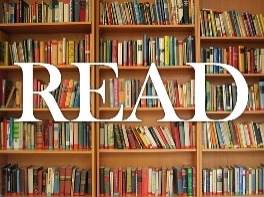 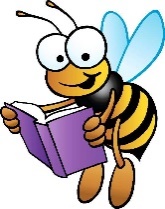 Literacy Menu of Learning Fun – Group 1Build and ReadBuild a fort or your very own, creatively designed reading zone.  Get comfy and read a book for 15 minutes or more!List Making!Write a list of the following.  Things that make you happy, things you are grateful for, or things that you are good at!Code WordsCome up with a code for each letter of the alphabet.  Then, write a message in code!Example: A = , B = ,      C = , D = *Have someone try to decode your message.Jumping Jack Letters and SoundsDo jumping jacks while shouting out the letters of the alphabet.  Now try doing jumping jacks while whispering the sounds of the letters.  For older students, try do jumping jacks while saying a word that starts with each letter in the alphabet.  (a – apple, b – ball, …)Alphabet ChallengeWrite the letters of the alphabet vertically (going down) on a piece of paper.  Walk around your house and try to find objects that start with each letter of the alphabet.  Are you up for the challenge?Exploration!Take a walk with an adult.  Write down what you see, hear, smell, and feel. What is your favorite and why?Character DesignAfter reading a book from home or a book from your Clever options, think about the main character in the story.  Draw a picture of the character.  Challenge:  Can you also describe your character in words or tell someone else about the character in your book?One Book One SchoolRead, or reread, a chapter of your One Book One School book.  Practice using your best expression while reading out loud!   Be creative!Use your artistic side to create a new front cover or book jacket for your book/chapter book.  You can use pencil, crayons, markers, colored pencils, or anything to illustrate as you wish!Sing a SongSing your favorite song or nursery rhyme with your family. 
Make up new lyrics.Can you create a story bag?Find a bag and collect items that relate to a well-known story.  If you can’t find an item, you could draw a picture to include.Build and WriteDesign a Lego or block creation.  Write or tell a story about your design. Use descriptive words (color, shapes, sizes). Don’t forget to include a beginning, middle, and end!